«Утверждаю»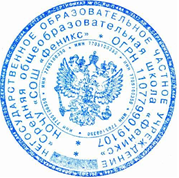 Директор НОЧУ «СОШ «Феникс»: 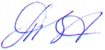                                                Зверева Т. И. /____________/  	                                                                                                                 «30» августа 2018 г.ПОЛОЖЕНИЕ О ВНУТРИШКОЛЬНОЙ СИСТЕМЕ ОЦЕНКИ КАЧЕСТВА ОБРАЗОВАНИЯ В НОЧУ СОШ «ФЕНИКС»Общие положенияПоложение о системе оценки качества образования (далее Положение) определяет структуру системы оценки качества образования (далее ВСОКО) и устанавливает единые требования к организации  и  технологии  оценки   качества   в   образовательной   организации.  1.2.Положение о ВСОКО разработано в соответствии с:Федеральным законом от 29.12.2012 № 273-ФЗ «Об образовании в Российской Федерации» (пункт 13 части 3 статьи 28);Законом г. Москвы от 10.03.2004 г. № 14 «Об общем образовании в городе Москве» с изменениями;Уставом НОЧУ «СОШ «Феникс» (пункты 7.1, 7.2).Система оценки качества образования в образовательном учреждении представляет собой совокупность организационных и функциональных структур, норм и правил, диагностических и оценочных процедур, обеспечивающих на единой концептуально-методологической основе оценку образовательных достижений обучающихся, эффективности деятельности образовательной	организации,	качества	образовательных	программ.Основными пользователями результатов системы оценки качества образования НОЧУ «СОШ «Феникс» являются:администрация, педагогические работники и специалисты образовательной организации;обучающиеся;родители (законные представители) обучающихся;общественные организации, заинтересованные в оценке качества образования;организации, осуществляющие контроль в сфере образования.Диагностические и оценочные процедуры в рамках системы оценки качества образования могут проводиться с привлечением профессиональных и общественных экспертов (экспертных сообществ). Требования к экспертам, привлекаемым к оценке качества образования, устанавливаются нормативными документами, регламентирующими реализацию процедур оценки качества образования.В Положении используются следующие термины:качество образования – интегральная характеристика системы образования, отражающая степень соответствия реальных достигаемых образовательных результатов, условий образовательного процесса нормативным требованиям, социальным и личностным ожиданиям;оценка качества образования – процесс, в результате которого определяется степень соответствия образовательного процесса, условий его обеспечения и результатов образовательной деятельности системе требований к качеству образования, зафиксированных в нормативных документах;система оценки качества образования – совокупность способов и средств, организационных и функциональных структур, обеспечивающая внешнюю оценку образовательного процесса, условий и результатов;экспертиза – всестороннее изучение состояния образовательного процесса, условий и результатов образовательной деятельности на основе диагностических и оценочных процедур, осуществляемых различными субъектами ВСОКО;измерение – определение уровня образовательных достижений с помощью контрольно- измерительных материалов (контрольных работ, тестов, анкет и др.), имеющих стандартизированную форму и содержание которых соответствует реализуемым образовательным программам;параметры – основные блоки показателей, характеризующие деятельность ОО;показатели – система основных характеристик деятельности ОО, т. е. конкретные характеристики состояния ОО, изменяющиеся в процессе ее развития; характеризуют потенциальные возможности ОО и результаты ее деятельности;критерии – признаки, на основании которых проводится оценка деятельности ОО по данному показателю; определяют общие требования к деятельности ОО, установленные на федеральном и региональном уровнях; установлены в соответствии с требованиями нормативно-правовых документов к условиям и содержанию деятельности ОО по данному показателю;-индикаторы – количественные или качественные оценки критериев, позволяющие определить текущее состояние ОО, осуществлять сравнительный анализ установленных нормативов с фактическими данными ОО.Основные цели, задачи, функции и содержание ВСОКОЦелями системы оценки качества образования в НОЧУ «СОШ «Феникс» являются:создание единой системы диагностики и контроля состояния образования, обеспечивающей определение факторов и своевременное выявление изменений, влияющих на качество образования;получение объективной информации о состоянии качества образования, тенденциях его изменения и причинах, влияющих на его уровень;повышение уровня информированности потребителей образовательных услуг при принятии решений, связанных с образованием;принятие обоснованных управленческих решений администрацией школы.Задачами системы оценки качества образования в НОЧУ «СОШ «Феникс» являются:формирование единых критериев оценки качества образования и подходов к его измерению;повышение объективности контроля и оценки образовательных достижений обучающихся, получение всесторонней и достоверной информации о состоянии образования;оценка качества образовательных программ с учетом запросов основных потребителей образовательных услуг;проведение	системного	и	сравнительного	анализа	качества	образовательных	услуг, представляемым образовательным учреждением;обеспечение условий для самоанализа и самооценки всех участников образовательного процесса;выявление факторов, влияющих на качество образования;содействие повышению квалификации работников системы образования, принимающих участие в процедурах оценки качества образования.2.3.Достижение поставленной цели требует построения системы оценки качества образования в НОЧУ «СОШ «Феникс» на основе следующих принципов:объективности, достоверности, полноты и системности информации о качестве образования;реалистичности требований, норм и показателей качества образования, их социальной и личностной значимости;открытости, прозрачности процедур оценки качества образования;прогностичности полученных данных, позволяющих прогнозировать ожидаемые результаты;доступности информации о состоянии и качестве образования для различных групп потребителей;соблюдения морально-этических норм при проведении процедур оценки качества образования.Объектами ВСОКО являются:условия осуществления образовательного процесса;организация образовательного процесса;результаты образовательного процесса;система управления образовательным процессом.Предмет оценки:качество	образовательных	результатов	(степень	соответствия	результатов	освоения обучающимися образовательных программ государственному и социальному стандартам);качество условий образовательного процесса (качество основных и дополнительных образовательных программ, принятых и реализуемых в образовательном учреждении; качество условий реализации образовательных программ);эффективность управления образованием.Организационная структура системы оценки качества образования НОЧУ «СОШ «Феникс»:Организационно-управленческая характеристика системы оценки качества образования НОЧУ «СОШ «Феникс»В структуре  НОЧУ «СОШ «Феникс» выделяются следующие элементы:администрация школы;педагогический совет;творческие группы педагогов;5) школьные методические объединения учителей-предметников.Функциональная характеристика системы оценки качества образования НОЧУ «СОШ «Феникс»Администрация школы- разрабатывает и реализует Программу развития школы, включая развитие школьной системы оценки качества образования;- осуществляет надзор и контроль за исполнением государственных образовательных стандартов;- обеспечивает проведение мониторинговых, социологических и статистических исследований по вопросам качества образования и контрольно-оценочных процедур;- организует систему мониторинга качества образования; осуществляет сбор, обработку, хранение и предоставление информации о состоянии и динамике развития школьной системы образования, анализирует результаты оценки качества образования;- обеспечивает информационную поддержку школьной системы оценки качества образования;- формирует нормативно-правовую базу документов, относящихся к обеспечению качества образования;- обеспечивает информационную поддержку работы в части подготовки, проведения и анализа результатов ЕГЭ;- разрабатывает методику и обеспечивает проведение рейтинговой оценки работы педагогов школы;-	принимает	управленческие	решения	по	результатам	оценки	качества	образования. 5.2.2.Педагогический совет- принимает участие в обсуждении, утверждении и реализации Программы развития школы, включая развитие	школьной	системы	оценки	качества	образования;- участвует в разработке методики оценки качества образования на уровне ОО;- участвует разработке системы промежуточной аттестации;- участвует в разработке системы показателей, характеризующих состояние и динамику развития школы;-	обеспечивает методическое сопровождение аттестации педагогических и руководящих работников.5.2.4.Творческие группы педагогов-	участвуют	в	разработке	методики	оценки	качества	образования;-	участвуют в разработке системы показателей, характеризующих состояние и динамику развития школы;-	обеспечивают проведение в школе контрольно-оценочных процедур и мониторинговых исследований по вопросам качества образования;- принимают участие в обобщении и распространении передового опыта построения, функционирования и развития системы оценки качества образования образовательного учреждения;- вносят предложения для принятия управленческих решений по результатам оценки качества образования на уровне школы.5.2.4.Школные методические объединения учителей-предметниковучаствуют в разработке и реализации программы развития образовательного учреждения, включая развитие системы оценки качества образования в школе;участвуют в разработке методики оценки качества образования;участвуют в разработке системы показателей, характеризующих состояние и динамику развития школы;обеспечивают проведение в школе контрольно-оценочных процедур, мониторинговых, социологических и статистических исследований по вопросам качества образования;принимают участие в обобщении и распространении передового опыта построения, функционирования и развития системы оценки качества образования образовательного учреждения;вносят предложения для принятия управленческих решений по результатам оценки качества образования на уровне школы.Технология системы оценки качества образованияПредусматривается четыре уровня организации процедуры оценки качества образования в НОЧУ «СОШ «Феникс»:индивидуальный уровень обучающегося (индивидуальные учебные и внеучебные достижения обучающихся, в том числе динамика сформированности метапредметных умений, динамика показателей здоровья, портфолио);уровень класса;уровень педагогического работника (профессиональная компетентность, результативность деятельности, портфолио);уровень образовательного учреждения (качество условий для обеспечения образовательного процесса, сохранения и укрепления здоровья детей).Оценка качества образования осуществляется в процессах:итоговой аттестации выпускников основной и полной средней школы;промежуточной аттестации учащихся переводных классов;мониторинговых	мероприятий	Московского	центра	качества	образования	и	других организаций, осуществляющих контроль и надзор в сфере образования;административных срезов знаний и контрольных работ;мониторинговых исследований, проводимых творческими группами педагогов и специалистами НОЧУ «СОШ «Феникс»;аттестации педагогических работников.Все вышеперечисленные процедуры являются инвариантными для образовательного пространства школы и определяются в соответствующих регламентах и нормативных документах. К вариативным процедурам оценки качества относятся тестирование уровня учебных достижений учащихся на разных ступенях образования, профессиональные конкурсы, социологические и психологические исследования.Лицензирование определяет соответствие условий осуществления образовательного процесса государственным и местным требованиям в части строительных норм и правил, санитарных и гигиенических норм, охраны обучающихся, воспитанников и работников образовательных учреждений, оборудования учебных помещений, оснащенности учебного процесса, образовательного ценза педагогических работников и укомплектованности штатов. Лицензия на право ведения образовательной деятельности выдается лицензионным органом на основании заключения экспертной комиссии.Итоговая аттестация выпускников устанавливает уровень подготовки выпускников (каждого в отдельности) в соответствии с требованиями государственных образовательных стандартов. Государственная (итоговая) аттестация выпускниковначальной ступени проводится в форме итоговых контрольных работ или тестирования,основной	ступени	-	в	форме	Основного	государственного	экзамена	(ОГЭ)	или Государственного выпускного экзамена (ГВЭ),старшей ступени - в форме Единого государственного экзамена (ЕГЭ) или Государственного выпускного экзамена (ГВЭ).Выпускникам 9-х и 11-х классов, успешно прошедшим итоговую аттестацию, выдается документ государственного образца об уровне образования.Промежуточная аттестация переводных классов устанавливает уровень подготовки учащихся (каждого в отдельности) в соответствии с требованиями государственных образовательных стандартов. Промежуточная аттестация учащихся переводных классов проводится в соответствии с Положением о формах и порядке промежуточной аттестации в НОЧУ «СОШ «Феникс». Промежуточная аттестация проводится в форме итогового тестирования, итоговых контрольных работ, защиты рефератов, исследовательских работ и др.Мониторинговые мероприятия Московского центра качества образования и других организаций, осуществляющих контроль и надзор в сфере образования, расширяют возможности осуществления текущего контроля предметных и метапредметных умений обучающихся, позволяют получить объективную информацию о качестве образовательной деятельности НОЧУ «СОШ «Феникс» и своевременно принять управленческие решения по повышению качества образования. Мониторинговые мероприятия проводятся в соответствии с графиком МЦКО.6.4.5. Диагностические мероприятия, проводимые творческими группами педагогов и специалистами НОЧУ «СОШ «Феникс», включают в себя диагностики метапредметных умений (информационных умений и логических операций) и психологическую диагностику. Мероприятия проводятся два раза в год по материалам, разработанным творческими группами и специалистами НОЧУ «СОШ «Феникс» и утвержденными Педагогическим советом ОО. Результаты диагностических исследований представляются на психолого-педагогических консилиумах и служат основой для создания образовательной программы класса, принятия задач развития класса на учебный год и планирования и осуществления деятельности по решению задач развития.6.2.6. Аттестация руководителей и педагогов школы представляет собой определение уровня соответствия педагогического работника требованиям, предъявляемым к соответствующей должности и квалификационной категории. Ее порядок и регламент определяется соответствующими нормативными документами.Оценка качества образования осуществляется на основе утверждённой системы индикаторов, характеризующих основные элементы качества образования (качество условий, качество процесса и качество результата).Технологии процедур измерения определяются видом избранных контрольных измерительных материалов, способом их применения. Содержание контрольных измерительных материалов, направленных на оценку качества образования, определяется на основе государственных образовательных стандартов и не может выходить за их пределы.Информация, полученная в результате экспертизы и измерения, преобразуется в форму, удобную для дальнейшего анализа, интерпретации и принятия управленческих решений.Процесс сбора, хранения, обработки и интерпретации информации о качестве образования в НОЧУ «СОШ «Феникс», а также исполнители работ и формы представления информации в рамках ВСОКО устанавливаются нормативными правовыми документами, регламентирующими процедуры контроля и оценки качества образования.